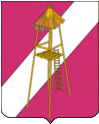 СОВЕТ СЕРГИЕВСКОГО СЕЛЬСКОГО ПОСЕЛЕНИЯ КОРЕНОВСКОГО РАЙОНАРЕШЕНИЕ28 марта 2017 года                                                             		           № 171ст. Сергиевская О внесении изменений в решение Совета Сергиевского сельского поселения Кореновского района от 26 сентября 2014 года № 6 «О создании административной  комиссии Сергиевского сельского поселения Кореновского района» В связи с произошедшими в администрации Сергиевского сельского поселения Кореновского района кадровыми изменениями, Совет   Сергиевского сельского поселения Кореновского района  р е ш и л:           1. Внести изменения в решение Совета Сергиевского сельского поселения Кореновского района от 26 сентября 2014 года № 6 «О создании административной  комиссии Сергиевского сельского поселения Кореновского района», изложив приложение в новой редакции (приложение). 2.  Настоящее решение вступает в силу со дня его подписания.Глава Сергиевскогосельского поселения Кореновского района                                                                             С.А. Басеев                                                                                        ПРИЛОЖЕНИЕ                                                                                           УТВЕРЖДЕН решением Совета Сергиевского                                                                            сельского поселения                                                       Кореновского района                                                                            от  28.03.2017  № 171Составадминистративной комиссии Сергиевского сельского поселения Кореновского района                                                Члены комиссии:Глава Сергиевского сельского поселения Кореновского района                                                                             С.А. БасеевГоргоцкая Елена Александровна- начальник общего  отдела администрации Сергиевского сельского поселения Кореновского района, председатель комиссии;ГацкоИрина Григорьевна- ведущий специалист финансового отдела администрации Сергиевского сельского поселения Кореновского района, заместитель председателя комиссии;РохманкаЕкатерина Алексеевна - специалист 1 категории общего отдела администрации Сергиевского сельского поселения Кореновского района, секретарь комиссии;Бакуменко Ольга Валерьевна- специалист 1 категории финансового отдела администрации Сергиевского сельского поселенияЖилинаИрина  Николаевна- депутат Совета Сергиевского сельского поселенияГоловкоНиколай Гаврилович- специалист  по  работе  с  пайщиками  ООО «Золотой  Колос»СимоненкоВиктор Юрьевич- депутат Совета Сергиевского сельского поселенияКононенкоОльга Владимировна- председатель ТОС № 2ТычинаИрина Анатольевна- заведующая Сергиевским ветеринарным участкомЯроваяТатьяна  Викторовна- депутат Совета Сергиевского сельского поселенияБундюкВера  Ивановна- депутат Совета Сергиевского сельского поселенияСапруноваТатьяна   Юрьевна- депутат Совета Сергиевского сельского поселенияКостенкоНадежда  Григорьевна- депутат Совета Сергиевского сельского поселенияЯровойСтепан  Николаевич- депутат Совета Сергиевского сельского поселенияЧепурнаяМария  Анатольевна- депутат Совета Сергиевского сельского поселенияАмбарцумянСтепан  Юрикович- депутат Совета Сергиевского сельского поселенияФурсаПавел  Леонидович- депутат Совета Сергиевского сельского поселенияКураковГеннадий  Алексеевич- депутат Совета Сергиевского сельского поселенияБабичАнна  Андреевна- депутат Совета Сергиевского сельского поселенияВасютинВасилий  Николаевич- депутат Совета Сергиевского сельского поселенияУльченкоЛариса  Николаевна- контролер  МУП  ЖКХ  Сергиевского сельского  поселения